NEW YORK CITY COLLEGE OF TECHNOLOGY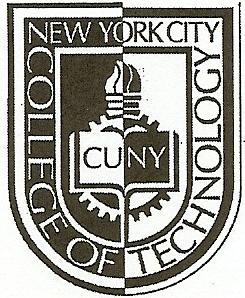 THE CITY UNIVERSITY OF NEW YORKDepartment of Computer Engineering Technology300 Jay Street, Brooklyn, NY 11201-1909CET CET3640 – Software for Computer ControlExtra CreditCityTech Writer:The professor will nominate the best project report to the CityTech Writer. If your group is the chosen one and comply with the conditions, all members will get the grade “A” in the course. To participate, you must submit your report by December 2nd, 2013. Also your group must comply with the following conditions:Remove all figures from the paper (images, tables, screenshots, etc.) and add a description instead.After submission, several rounds of review might be needed to polish the final paper. Usually there are at least 3 revisions. Within 24 hours after the professor sends the group a review, your group must make the requested changes and resend the document. This loop will continue until the professor stops it.All communications will be via email and using the official CityTech account.The group must show up to present on December 09, 2013.Failure to comply with these conditions, especially the rounds of reviews will eliminate your nomination, you will have to take the final exam, and your final grade will be determined using the standard metric for the class.The professor reserves the right to modify these conditions.